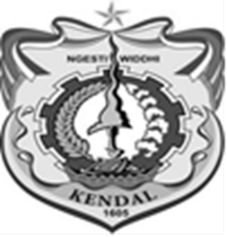 KEPALA DESA PAGERDAWUNG KECAMATAN RINGINARUM KABUPATEN KENDALPERATURAN KEPALA DESA PAGERDAWUNGNOMOR  04  TAHUN 2022TENTANG PENETAPAN KELUARGA PENERIMA MANFAAT BANTUAN LANGSUNG TUNAI DANA DESA (BLT –DD) DESA PAGERDAWUNG KECAMATAN RINGINARUMKEPALA DESA PAGERDAWUNG,BAB IKETENTUAN UMUMPasal 1Dalam Peraturan Kepala Desa ini yang dimaksud dengan :Daerah adalah Kabupaten Kendal.Pemerintah Daerah adalah Bupati sebagai unsur penyelenggara Pemerintahan Daerah yang memimpin pelaksanaan urusan pemerintahan yang menjadi kewenangan daerah otonom.Pemerintah Desa adalah Kepala Desa dibantu perangkat Desa sebagai unsur penyelenggara Pemerintahan Desa.Pemerintahan Desa adalah penyelenggaraan urusan pemerintahan dan kepentingan masyarakat setempat dalam sistem pemerintahan Negara Kesatuan Republik Indonesia.Lembaga Kemasyarakatan Desa adalah lembaga yang dibentuk oleh masyarakat sesuai dengan kebutuhan dan merupakan mitra pemerintah desa dalam memberdayakan masyarakatDesa adalah kesatuan masyarakat hukum yang memiliki batas wilayah yang berwenang untuk mengatur dan mengurus urusan pemerintahan, kepentingan masyarakat setempat berdasarkan prakarsa masyarakat, hak asal usul, dan/atau hak tradisional yang diakui dan dihormati dalam sistem pemerintahan Negara Kesatuan Republik Indonesia.Dana Desa adalah dana yang bersumber dari Anggaran Pendapatan dan Belanja Negara yang diperuntukkan bagi desa yang ditransfer melalui Anggaran Pendapatan dan Belanja Daerah Kabupaten/Kota dan digunakan untuk membiayai penyelenggaraan pemerintahan, pelaksanaan pembangunan, pembinaan kemasyarakatan dan pemberdayaan masyarakat.Alokasi Dasar adalah alokasi minimal Dana Desa  yang akan diterima oleh setiap Desa secara merata yang besarnya dihitung berdasarkan persentase  tertentu  dari anggaran Dana Desa yang dibagi dengan jumlah desa secara nasional.Alokasi Afirmasi adalah alokasi yang dihitung dengan memperhatikan status Desa tertinggal dan Desa sangat tertinggal, yang memilik jumlah penduduk miskin tinggi.Alokasi  Formula adalah alokasi  yang  dihitung  dengan memperhatikan jumlah penduduk Desa, angka kemiskinan Desa,  luas wilayah Desa,  dan tingkat kesulitan geografis Desa  setiap  kabupaten/kota.Alokasi Kinerja adalah alokasi yang diberikan kepada desa yang memiliki hasil penilaian kinerja terbaik.Peraturan Desa adalah peraturan perundang-undangan yang ditetapkan oleh Kepala Desa setelah dibahas dan disepakati bersama Badan Permusyawaratan Desa.Anggaran Pendapatan dan Belanja Desa, yang selanjutnya disingkat APB Desa, adalah rencana keuangan tahunan Pemerintahan Desa. Rekening Kas Desa yang selanjutnya disingkat RKD adalah rekening tempat menyimpan uang Pemerintahan Desa yang menampung seluruh penerimaan Desa dan untuk membayar seluruh pengeluaran Desa pada bank yang ditetapkan.Bencana adalah peristiwa atau rangkaian peristiwa yang mengancam dan mengganggu kehidupan dan penghidupan masyarakat yang disebabkan, baik oleh faktor alam dan/atau faktor nonalam maupun faktor manusia sehingga mengakibatkan timbulnya korban jiwa manusia, kerusakan lingkungan, kerugian harta benda, dan dampak psikologis. Bencana alam adalah bencana yang diakibatkan oleh peristiwa atau serangkaian peristiwa yang disebabkan oleh alam antara lain berupa gempa bumi, tsunami, gunung meletus, banjir, kekeringan, angin topan, dan tanah longsor. Bencana nonalam adalah bencana yang diakibatkan oleh peristiwa atau rangkaian peristiwa nonalam yang antara lain berupa gagal teknologi, gagal modernisasi, epidemi, dan wabah penyakit. Pandemi Corona Virus Disease (COVID-19) adalah skala penyebaran penyakit Corona Virus Disease (COVID-19) yang terjadi secara global di seluruh dunia.Musyawarah Desa atau yang disebut dengan nama lain adalah musyawarah antara Badan Permusyawaratan Desa, Pemerintah Desa, dan unsur masyarakat yang diselenggarakan oleh Badan Permusyawaratan Desa untuk menyepakati hal yang bersifat strategis;Bantuan Langsung Tunai Desa yang selanjutnya disebut BLT Desa adalah Pemberian uang tunai kepada keluarga miskin atau tidak mampu di Desa bersumber dari Dana Desa untuk mengurasi dampak ekonomi akibat adanya pandemi Corona Virus Disease (Covid-19).BAB IITATA CARA PENGGUNAAN DANA DESAPasal 2Pengunaan Dana Desa diprioritaskan untuk membiayai pembangunan dan pemberdayaan masyarakat ditujukan untuk meningkatkan kesejahteraan masayarakat desa, peningkatan kualitas hidup manusia serta penanggulangan kemiskinan dan dituangkan dalam rencana kerja Pemerintah Desa.Pasal 3Prioritas penggunaan Dana Desa sebagaimana yang dimaksud pada ayat (2) termasuk kegiatan dalam rangka penanggulangan dampak ekonomi atas pandemic Corona Virus Disease 2019 (COVID-19) antara lain berupa:Kegiatan penanggulangan pandemic Corona Virus Disease 2019 (Covid-19); dan/atauBantuan langsung Tunai Dana Desa (BLT-DD).Pasal 4 Penanganan dampak pandemi COVID-19 sebagaimana dimaksud pada ayat (1) huruf b berupa BLT-Dana Desa diberikan kepada keluarga miskin di Desa sesuai dengan ketentuan peraturan perundang-undangan; Keluarga miskin sebagaimana dimaksud pada ayat (1) yang menerima BLT-Dana Desa adalah :Keluarga miskin yang berdomisili di Desa bersangkutan, dan diutamakan untuk keluarga miskin ekstrem;Keluarga yang terdapat anggota keluarga rentan sakit menahun/kronis;Keluarga dengan anggota rumah tangga tunggal lanjut usia; dan/atauKeluarga yang terdapat anggota keluarga difabel. Pendataan calon penerima BLT-DD dilakukan oleh relawan desa dengan mempertimbangkan Data Terpadu Kesejahteraan Sosial (DTKS) dari Kemenrian Sosial ; Pendataan calon penerima BLT-DD sebagaiman dimaksud ayat (3) dilaksanakan melalui musyawarah RT ; Hasil pendataan calon penerima BLT-DD sebagaimana dimaksud ayat (4) ditetapkan melalui musyawarah desa khusus yang dituangkan dalam berita acara ; Daftar nama-nama penerima manfaat Bantuan Langsung Tunai Dana Desa (BLT-DD) Terlampir yang merupakan bagian tidak terpisahkan dalam peraturan Kepala Desa ini ; Penyaluran BLT-Dana Desa dilaksanakan oleh pemerintah desa dengan metode non tunai (cash less) setiap bulan. Besaran Bantuan Langsung Tunai Dana Desa (BLT-DD) sebesar Rp.300.000,- (tiga ratus ribu rupiah) dibayarkan setiap bulan selama 12 (dua belas) bulan (Januari 2023 -Desember 2023)BAB IIIKETENTUAN PENUTUPPasal 5Peraturan Kepala Desa ini mulai berlaku pada tanggal diundangkan.Agar setiap orang dapat mengetahui, memerintahkan pengundangan Peraturan Kepala Desa ini dengan penempatannya dalam Berita Desa Pagerdawung.     Ditetapkan di : Pagerdawung                                                             Pada tanggal  :  30 Desember 2022      Kepala Desa Pagerdawung      WAHYU ARIYANTO, S.E.Diundangkan di : PagerdawungPada tanggal      : 30 Desember 2022Sekretaris Desa Pagerdawung    NUR FATONI    BERITA DESA PAGERDAWUNG TAHUN 2022 NOMOR 04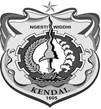 PERATURAN KEPALA DESA PAGERDAWUNGNOMOR  04  TAHUN  2022TENTANGPENETAPAN NAMA KELUARGA PENERIMA MANFAAT BANTUAN LANGSUNG TUNAI DANA DESA DESA PAGERDAWUNG KECAMATAN RINGINARUM KABUPATEN KENDAL TAHUN 2023DESA PAGERDAWUNG KECAMATAN RINGINARUMKABUPATEN KENDAL                                        2022DAFTAR NAMA KELUARGA PENERIMA MANFAAT BANTUAN LANGSUNGTUNAI DANA DESA (BLT–DD) DESA PAGERDAWUNG KECAMATAN RINGINARUM TAHUN 2023Kepala Desa PagerdawungWAHYU ARIYANTO, S.E.Menimbang :Bahwa berdasarkan Peraturan Menteri Keuangan Republik Indonesia Nomor 201/PMK.07/2022  tentang Pengelolaan Dana Desa;Peraturan Menteri Desa, Pembangunan Daerah Tertinggal dan Transmigrasi Republik Indonesia Nomor 8 tahun 2022 tentang Prioritas Penggunaan Dana Desa Tahun 2023 ditentukan penggunaan diantaranya untuk program perlindungan sosial berupa bantuan langsung tunai paling banyak 25% (dua puluh lima persen, dengan persyaratan Peraturan Kepala Desa mengenai penetapan keluarga penerima manfaat BLT Desa;bahwa berdasarkan Musyawarah Desa Khusus pada hari Jum’at tanggal 30 Desember 2022 yang ditetapkan dalam Berita Acara Nomor : 04 Tahun 2022 tanggal 30 Desember   2022 tentang  Penerima Manfaat Bantuan Langsung Tunai Dana Desa (BLT – DD) Desa Pagerdawung ;bahwa berdasarkan pertimbangan sebagaimana dimaksud dalam huruf a, b dan c perlu menetapkan Peraturan Kepala Desa Pagerdawung Kecamatan Ringinarum tentang Penetapan Penerima Manfaat Bantuan Langsung Tunai Dana Desa (BLT – DD) Desa Pagerdawung Kecamatan Ringinarum Tahun Anggaran 2023.Mengingat :Undang-Undang Nomor 13 Tahun 1950 tentang Pembentukan Daerah-Daerah Kabupaten Dalam  Lingkungan Propinsi Jawa Tengah sebagaimana telah diubah dengan Undang-Undang Nomor 9 Tahun 1965 tentang Pembentukan Daerah Tingkat II Kendal dengan Mengubah Undang-Undang Nomor 13 Tahun 1950 tentang Pembentukan Daerah-Daerah Kabupaten dalam Lingkungan Propinsi Jawa Tengah (Lembaran Negara Republik Indonesia Tahun 1965 Nomor 52, Tambahan Lembaran Negara Republik Indonesia Nomor 2757);Undang-Undang Nomor 17 Tahun 2003 tentang Keuangan Negara (Lembaran Negara Republik Indonesia Tahun 2003 Nomor 47, Tambahan Lembaran Negara Republik Indonesia Nomor 4286);Undang-Undang Nomor 1 Tahun 2004 tentang Perbendaharaan Negara (Lembaran Negara Republik Indonesia Tahun 2004 Nomor 5. Tambahan Lembaran Negara Republik Indonesia Nomor 4355);Undang-Undang Nomor 33 Tahun 2004 tentang Perimbangan Keuangan antara Pemerintah Pusat dan Pemerintahan Daerah (Lembaran Negara Republik Indonesia Tahun 2005 Nomor 126, Tambahan Lembaran Negara Republik Indonesia Nomor 4438);Undang-Undang Nomor 12 Tahun 2011 tentang Pembentukan Peraturan Perundang-undangan (Lembaran Negara Republik Indonesia Tahun 2011 Nomor 82, Tambahan Lembaran Negara Republik Indonesia Nomor 5234) sebagaimana telah diubah dengan Undang-Undang Nomor 15 Tahun 2019 tentang Perubahan Atas Undang-Undang Nomor 12 Tahun 2011 tentang Pembentukan Peraturan Perundang-undangan (Lembaran Negara Republik Indonesia Tahun 2019 Nomor 183, Tambahan Lembaran Negara Republik Indonesia Nomor 6398);Undang-Undang Nomor 6 Tahun 2014 tentang Desa (Lembaran Negara Republik Indonesia Tahun 2014 Nomor 7, Tambahan Lembaran Negara Republik Indonesia Nomor 5495);Undang-Undang Nomor 23 Tahun 2014 tentang Pemerintahan Daerah (Lembaran Negara Republik Indonesia Tahun 2014 Nomor 244, Tambahan Lembaran Negara Republik Indonesia Nomor 5587) sebagaimana telah diubah beberapa kali terakhir dengan Undang-Undang Nomor 9 Tahun 2015 tentang Perubahan Kedua Atas Undang-Undang Nomor 23 Tahun 2014 tentang Pemerintahan Daerah (Lembaran Negara Republik Indonesia Tahun 2015 Nomor 58, Tambahan Lembaran Negara Republik Indonesia Nomor 5679);Peraturan Pemerintah Nomor 32 Tahun 1950 tentang Penetapan Mulai Berlakunya Undang-Undang 1950 Nomor 12, 13, 14 dan 15  dari Hal Pembentukan Daerah-daerah Kabupaten di Jawa Timur/Tengah/ Barat dan Daerah Istimewa Yogyakarta;Peraturan Pemerintah Nomor 16 Tahun 1976 tentang Perluasan Kotamadya Daerah Tingkat II Semarang (Lembaran Negara Republik Indonesia Tahun 1976 Nomor 25, Tambahan Lembaran Negara Republik Indonesia Nomor 3079);Peraturan  Pemerintah Nomor 43 Tahun 2014 tentang Peraturan Pelaksanaan Undang-Undang Nomor 6 Tahun 2014 tentang Desa (Lembaran Negara Republik Indonesia Tahun 2014 Nomor 123, Tambahan Lembaran Negara Republik Indonesia Nomor 5539) sebagaimana telah diubah beberapa kali terakhir dengan Peraturan Pemerintah Nomor 11 Tahun 2019 tentang Perubahan Kedua Atas Peraturan  Pemerintah Nomor 43 Tahun 2014 tentang Peraturan Pelaksanaan Undang-Undang Nomor 6 Tahun 2014 tentang Desa (Lembaran Negara Republik Indonesia Tahun 2015 Nomor 157, Tambahan Lembaran Negara Republik Indonesia Nomor 5717);Peraturan Pemerintah Nomor 60 Tahun 2014 tentang Dana Desa yang bersumber dari Anggaran Pendapatan dan Belanja Negara (Lembaran Negara Republik Indonesia Tahun 2014 Nomor 168, Tambahan Lembaran Negara Republik Indonesia Nomor 5558) sebagaimana telah diubah beberapa kali terakhir dengan Peraturan Pemerintah Nomor 8 Tahun 2016 tentang Perubahan Kedua Atas Peraturan Pemerintah Nomor 60 Tahun 2015 tentang Dana Desa Yang Bersumber dari Anggaran Pendapatan dan Belanja Negara (Lembaran Negara Republik Indonesia Tahun 2016 Nomor 57, Tambahan Lembaran Negara Republik Indonesia Nomor 5864);Peraturan Presiden Republik Indonesia Nomor 104 tahun 2021 tentang rincian Anggaran Pendapatan dan Belanja Negara Tahun anggaran 2022 (Lembaran Negara Republik indonesia Tahun 2022 Nomor 199); Peraturan Pemerintah Nomor 12 Tahun 2019 tentang Pengelolaan Keuangan Daerah (Lembaran Negara Republik Indonesia Tahun 2019 Nomor 42, Tambahan Lembaran Negara Republik Indonesia Nomor 6322);Peraturan Presiden Nomor 87 Tahun 2014 tentang Peraturan Pelaksanaan Undang-Undang Nomor 12 Tahun 2011 tentang Pembentukan Peraturan Perundang-undangan (Lembaran Negara Republik Indonesia Tahun 2014 Nomor 199);Peraturan Menteri Dalam Negeri Nomor 84 Tahun 2015 tentang Susuna  Organisasi dan Tata Kerja Pemerintah desa (Berita Negara Republik Indonesia Tahun 2016 Nomor 6);Peraturan Menteri Dalam Negeri  Nomor 44 Tahun 2016 Tentang Kewenangan desa (Berita Negara Republik Indonesia Tahun 2016 Nomor 1037);Peraturan Menteri Dalam Negeri Nomor 80 Tahun 2015 tentang Pembentukan Produk Hukum Daerah (Berita Negara Republik Indonesia Tahun 2015 Nomor 2036) sebagaimana telah diubah dengan Peraturan Menteri Dalam Negeri Nomor 120 Tahun 2018 tentang Perubahan Atas Peraturan Menteri Dalam Negeri Nomor 80 Tahun 2015 tentang Pembentukan Produk Hukum Daerah (Berita Negara Republik Indonesia Tahun 2018 Nomor 157);Peraturan Menteri Dalam Negeri Nomor 44 Tahun 2016 tentang Kewenangan Desa (Berita Negara Republik Indonesia Tahun 2016 Nomor 1037);Peraturan Menteri Dalam Negeri Nomor 20 Tahun 2018 tentang Pengelolaan Keuangan Desa (Berita Negara Republik Indonesia Tahun 2018 Nomor 2093);Peraturan Menteri Dalam Negeri Nomor 20 Tahun 2018 tentang Pengelolaan Keuangan desa (Berita Negara Republik Indonesia Tahun 2018 Nomor 611);Peraturan Menteri Desa, Pembangunan Daerah tertinggal, Dan Transmigrasi Nomor : 8 Tahun 2022 Tentang Prioritas Penggunaan Dana Desa Tahun 2023 (Berita Negara Republik Indonesia Tahun 2022) Peraturan Menteri Keuangan Republik Indonesia Nomor : 17/PMK.07/2021 Tentang Pengelolaan Transfer ke Daerah dan Dana Desa Tahun Anggaran 2021 dalam rangka mendukung Penanganan Pandemi Corona Virus Disease 2019 (covid-19) dan dampaknya (Berita Negara Republik Indonesia Tahun 2021 Nomor 149) sebagaimana telah diubah beberapa kali terakhir dengan Peraturan Menteri Keuangan Republik Indonesia Nomor : 162/PMK.07/2021 Tentang Perubahan Kedua Atas Peraturan Menteri Keuangan Republik Indonesia Nomor : 17/PMK.07/2021 Tentang Pengelolaan Transfer ke Daerah dan Dana Desa Tahun Anggaran 2021 dalam rangka mendukung Penanganan Pandemi Corona Virus Disease 2019 (covid-19) dan dampaknya (Berita Negara Republik Indonesia Tahun 2021 Nomor 1289);Peraturan Menteri Keuangan Republik Indonesia Nomor : 201/PMK.07/2022 tentang Pengelolaan Dana Desa (Berita Negara Republik Indonesia Tahun 2022 Nomor ….);Peraturan Daerah Kabupaten Kendal Nomor 1 Tahun 2016 tentang Penetapan Desa di Kabupaten Kendal (Lembaran Daerah Kabupaten Kendal Tahun 2016 Nomor 1 Seri E No. 1, Tambahan Lembaran Daerah Kabupaten Kendal Nomor 152);Peraturan Daerah Kabupaten Kendal Nomor 6 Tahun 2016 tentang Urusan Pemerintahan yang Menjadi Kewenangan Daerah Kabupaten Kendal (Lembaran Daerah Kabupaten Kendal Tahun 2016 Nomor 6 Seri E No. 3, Tambahan Lembaran Daerah Kabupaten Kendal Nomor 157);Peraturan Bupati Kendal Nomor 97 Tahun 2021 Tentang Penjabaran Anggaran Pendapatan dan Belanja Daerah Kabupaten Kendal Tahun Anggaran 2022 (Berita Daerah Kabupaten Kendal Tahun 2021 Nomor 97); Peraturan Bupati Kendal Nomor 80 Tahun 2016 tentang Susunan Organisasi dan Tata Kerja Pemerintah Desa di Kabupaten Kendal (Berita Daerah Kabupaten Kendal Tahun 2016 Nomor 80 Seri E No. 47);Peraturan Bupati Kendal Nomor 50 Tahun 2018 tentang  Daftar Kewenangan Desa Berdasarkan Hak Asal Usul dan Kewenangan Lokal Berskala Desa di Kabupaten Kendal Pemerintahan Daerah Kabupaten Kendal (Berita Daerah Kabupaten Kendal Tahun 2018 Nomor  50);29. Peraturan Desa Pagerdawung Nomor 02 Tahun 2022       tentang Rencana Kerja Pemerintah Desa Pagerdawung       Tahun 2023 (Lembaran Desa Pagerdawung Tahun 2022       Nomor 02);30. Peraturan Desa Pagerdawung Nomor : 05 Tahun 2022            Tentang Anggaran Pendapatan Dan Belanja Desa Tahun       Anggaran 2023 ( Lembaran Desa Pagerdawung Tahun 2022 Nomor 05). Menetapkan:PERATURAN KEPALA DESA PAGERDAWUNG TENTANG  PENETAPAN KELUARGA PENERIMA MANFAAT BANTUAN LANGSUNG TUNAI DANA DESA (BLT–DD) DESA PAGERDAWUNG KECAMATAN RINGINARUM TAHUN ANGGARAN 2023.LAMPIRAN:PERATURAN KEPALA DESA PAGERDAWUNGPERATURAN KEPALA DESA PAGERDAWUNGPERATURAN KEPALA DESA PAGERDAWUNGNOMOR:04 TAHUN 2022TANGGAL:30 DESEMBER 2022NoNamaAlamatNIKTgl LahirTempat LahirJenis Kelamin1ISMUNIRDERMANI RT 001 RW 001332418260963000126/09/1963KENDALL2SUTIAHDERMANI RT 002 RW 001332418650153000125/01/1953KENDALP3SUSANTODAWUNG RT 004 RW 003332418130766000313/07/1966KENDALL4MUHAMMAD TAUFIK HADI PUTERADERMANI RT 003 RW 001332418291292000129/12/1992KENDALL5JUMIAHDERMANI RT 004 RW 001332418640766000124/07/1966KENDALP6JUWARIDERMANI RT 003 RW 001332418251158000125/11/1958KENDALL7KUNAERUNDERMANI RT 001 RW 002332418160857000116/08/1957KENDALL8ZULAEKAHDERMANI RT 002 RW 002332418620880000522/08/1980KENDALP9SAMSUDINDERMANI RT 004 RW 002332418091081000110/09/1981KENDALL10MARYATIDERMANI RT 003 RW 002332418690474000229/04/1974KENDALP11SINGGIH HERU IRAWANDERMANI RT 003 RW 002332418310588000231/05/1988KENDALL12DJUMANIDERMANI RT 001 RW 002332418021056000502/10/1956KENDALL13PUTRI FEBRIANADAWUNG RT 001 RW 003332418KENDALP14NUR ISKAKDAWUNG RT 003 RW 003332418100478000110/04/1978KENDALL15H. MUHTAR KHUNDHORIDAWUNG RT 003 RW 003332418050155000105/01/1955KENDALL16M.SAIFUDINDAWUNG RT 004 RW 003332418120675000412/06/1975KENDALL17RUBIAHDAWUNG RT 003 RW 003332418510937000111/09/1937KENDALP18MUDJIATIDAWUNG RT 002 RW 003332418500755000310/07/1955KENDALP19SUKARDIGLAGAH RT 001 RW 004332418150946000215/09/1946KENDALL20TRI MUHAYATUNGLAGAH RT 001 RW 004KENDALP21SUPAJIGLAGAH RT 002 RW 004332418080660000108/06/1960KENDALL22NUR AZIMATUL KHUSNAGLAGAH RT 003 RW 004332418660195000126/01/1995KENDALP23SRI UNINGGLAGAH RT 003 RW 004332418410776000101/07/1976KENDALP24RINI BUDIARTIGLAGAH RT 002 RW 004332418640884000124/08/1984KENDALP